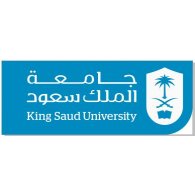 Course title /code:  Therapeutic procedures-1- RHS321		Level: 3rd level                          Section Number:	2265Instructor(s): Dr. Mohammed TA Omar	Date of Exam:  22/April /2019	Project title: After careful reading and understanding of assigned research paper; please find answer the following questions1-What is Target tissue affected?------------------------------------------------------------------------------------------------------------------------------------------------------------------------------------------------------2-What is the stage of conditions?------------------------------------------------------------------------------------------------------------------------------------------------------------------------------------------------------3-Would this patient be a good candidate for selected treatment?
 (report if any contradictions present)------------------------------------------------------------------------------------------------------------------------------------------------------------------------------------------------------------------------------------------------------------------------------------------------------------------------------------------------------------------------------------------------------------------------------------------------------------------------------------------3-Based on your understanding what is the Goals of treatment: ----------------------------------------------------------------------------------------------------------------------------------------------------------4-What is the most appropriate position to treat the patient? ------------------------------------------------------------------------------------------------------------------------------------------------------------------------------------------------------5-Proposed treatment parameters using Low Level Laser therapy 5-Explian rational and clinical justification about use of the selected modalities’ ------------------------------------------------------------------------------------------------------------------------------------------------------------------------------------------------------------------------------------------------------------------------------------------------------------------------------------------------------------------------------------------------------------6-Summary and conclusion  ------------------------------------------------------------------------------------------------------------------------------------------------------------------------------------------------------------------------------------------------------------------------------------------------------------------------------------------------------------------------------------------------------------Student Name:-----------------------------------------------------------------------------------Student Number:--------------------------------------------------------------------------------Student Name:-----------------------------------------------------------------------------------Student Number:--------------------------------------------------------------------------------Types of Laser Therapy Laser therapy wavelength Spot size Duration of laser application Energy/ dosage (J/cm2) Laser application technique (s)Site and location area irradiated Frequency /number of sessions 